                      Урок математики в 6 классе.Учитель: Форсова Нина АнатольевнаТема: Решение практических задач на процентыЦель урока: Систематизация знаний по теме «Проценты», применение знаний и умений при решении реальных жизненных задач.                                                                     Ход урока.Процент – одно из математических понятий, которое часто встречается в жизни.  Этот термин произошел от латинского слова и означает  «за сотню»  или «со ста». Процентами удобно пользоваться на практике, т.к.  они выражают целые числа в одних и тех же сотых долях. Мы умеем находить проценты от числа, находить число по его процентам, находить сколько % составляет одно число от другого.    Устно:        1) Выразить проценты в виде десятичной дроби1)  8%,       30%,   25%,   50%,   10%,   20%      2) Найти 25% от 40           20%   от  250         3) Найти число, если 10% этого числа  равно  25           Если 50% числа равно   15Учитель: Сегодня на уроке  мы будем  говорить о расходах семьи. Рассмотрим   диаграмму и выполним задания. 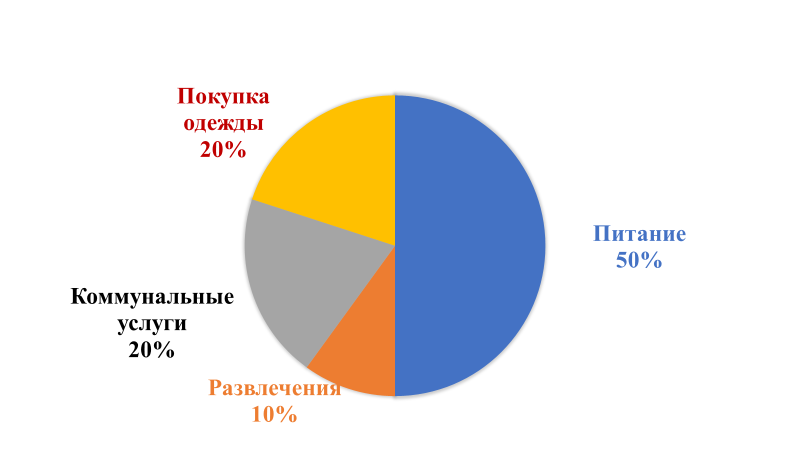 Семья потратила   6000 рублей на коммунальные услуги. Каковы общие расходы семьи?Сколько рублей семья потратила на питание?Учитель: Решаем задачи на покупку продуктов питания, анализируем результаты и делаем выводы.1. Мама покупает набор из трех продуктов (батон, хлеб, кефир). В каком магазине будет покупка дешевле, ответьте на вопрос, не выполняя вычислений, затем выполни расчеты и сравни результаты.33+ 28 +39 = 100 рублей,  10% -  10 рублей  скидка, заплатили  90 рублей  «магнит»30 + 27+ 33 =90 рублей  5%   4,5 рублей   заплатили    85, 5 рублей «пятерочка» 27+ 30+ +29 = 86 рублей «Нива»2. В магазине продается   сливочное масло   в разных упаковкахНайти выгодную цену за 1 кг, цену какой упаковки не надо находить, почему?  1000 :200 *86=430 рублей  №11000:500*270 =540 рублей №21000:250*94=  376 рублей  №3  Ответ  376 рублей.  3. Коммунальные услуги. Расчет  платы  за электроэнергию и газ.Вычислите Сколько семья заплатила  за газ и свет?8845 -  8772 =73  Квт          73*4,82=351,86 рублей  за свет288 -284 =4 м3            4 *6,59=  26,36 рублей  за газ351,86 +  26,36  =378,22 рубля  Ответ:  378,22 рублей.4.Папа решил   покрыть площадку перед гаражом   плиткой. Площадка   прямоугольной формы,  длина  20 м ,  ширина  6 м. Плитка,  размером  1м х 1 м, продается    в упаковках по  7 штук.  Сколько надо упаковок   плитки купить?  Сколько надо заплатить за товар, если одна упаковка стоит   55 рублей.20* 6 = 120 м2площадь площадки.1* 1 = 1 м2 площадь одной плитки120 :1   =   120 плиток 120: 7 =   17 (  1  остаток)   надо  18 плиток18* =   990 рублейОтвет:   990 рублей.5.Пальто в магазине стоит   4 500 рулей. В начале недели цену повысили   на 20 %, а в конце недели снизили  на 20%, Сколько стало стоить пальто?    4500 +  4500:5 =  3600  3600+  3600:5 = 3600+720= 4320 рублей.6.В двух магазинах   «Бытовая техника»  продаётся  холодильник  по цене  30  000 рублей.1 магазин повысил цену  1 раз на 20%, а второй магазин в течение месяца повышал 2 раза на 10 %. Будет  ли цена одинаковая в двух магазинах?30 000+  30 000 :5   =  36 000 рублей цена  1 магазина30 000+ 30 000: 10= 33 000 рублей.33 000+  33 000 :10 =  33 000+ 3300=  36 300  рублей цена 2 магазина.Вывод: Последние две задачи показали, что при   решении задач на проценты   всегда нужно внимательно следить от какой величины находятся проценты.Домашнее задание:  Составить задачу  на проценты практического применения. Магнит  10%Пятерочка  5%Нива  0%Батон333027Хлеб282730кефир3933291  Веселый молочник200 г.86 рублей2.Сайрочка500 г.270 рублей3.Брест-Литовское250 г.94 рубля4.Молокаламск500 г.300 рублейПредыдущие показания  счетчикаТекущие показания  счетчикаЦенаСтоимостьЭлектроэнергия8772 кВт8845 кВт4,82 руб  за кВт  Газ284  м3288 м36,59  руб.  за  м3